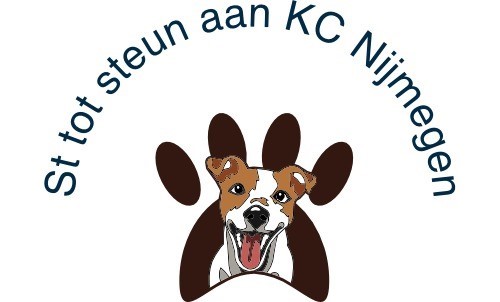 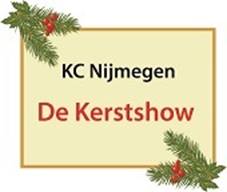 Reserveringsformulier standruimte op 9 en 10 december 2023  voor: Naam bedrijf: ………………………………………………………………………………………………  Contactpersoon : Dhr./ Mevr.……………………………………………………………………………...Adres : …………………………………………………………………………………………………….Postcode : ………………………………….. Woonplaats : ………………………………………………………………………….. Telefoon : …………………………………… Mob …………………...E-mail:  …………………………………………………………………KVK nr. : ………………… Assortiment / Soort goederen : ………………………………………….           Voor eigen stand* : …………m1 breed (tarief € 90,00 per 3 m2  excl. BTW)  b.v.k, Wand: ……... Een Marktkraam 4x1 M1*  (tarief € 220,00 excl. BTW ) 220V stroomaansluiting gewenst** :  JA / NEE ( € 140,00 excl. BTW per aansluiting)            Advertentie in Catalogus***  :  JA / NEE   (tarief 1 pagina € 75,00, 1/2 pagina € 40,00 excl. BTW) Formulier inzenden per  E-mail  : bigbaars@hotmail.com   	 	                                           Telefoon: 06-83441150Na ontvangst en acceptatie van uw aanvraag krijgt u een schriftelijke bevestiging toegezonden per E-mail. Het Reglement “Standhouders“ zoals vermeld op de website van “De Kerstshow” is mij bekend en ga daarmee akkoord. Datum 	 	: ………………………………… Plaats : ……………………………………………………  Handtekening  	: …...……………………………………….. * De diepte van de stand is max. 3m, minimale afname 3 strekkende m1. ** U dient zelf voor bekabeling te zorgen. 